DAFTAR PUSTAKA012. Wikipedia Bahasa Indonesia : Ekstrakurikuler. http://id.wikipedia.org/wiki/ekstrakurikuler. Di akses pada tanggal ______Arikunto, Siharsimi. 2011. Penelitian Tindakan. Yogyakarta : Aditya MediaB.Uno, Hamzah. 2010. Teori Motivasi Dan Pengukurannya. Jakarta: Bumi Aksara.Daniel, Moehar, dkk. PRA : Participatory Rulal Appraisal. Jakarta : Bumi AksaraDaryanto. 2011. Penelitiaan Tindakan Kelas dan Penelitian Tindakan Sekolah. Yogyakarta :Gava MediaPidarta, Made. 1990. Perencanaan Pendidikan Partisipatori Dengan PendekatanSistem. Jakarta : Rineka CiptaSaputra, Yudha M. 1995. Pengembangan Kegiatan Ko dan Ekstra Kurikuler.Departemen Pendidikan dan Kebudayaan : Direktorat Jenderal Pendidikan Tinggi Proyek Pendidikan Guru Sekolah Dasar.Sudjana. 2000. Strategi Pembelajaran. Bandung : Falah ProductionPrayitno, Elida. 1989. Motivasi Dalam Belajar. Jakarta: DepdikbudSardiman. A.M. 1992. Interaksi Dan Motivasi Belajar Mengajar Pedoman Bagi Guru Dan Calon Guru. Jakarta: rajawali PersSinring, Abdullah. Dkk. 2012. Pedoman Penulisan Skripsi Program S-1. Makassar: Fakultas Ilmu Pendidikan Universitas Negeri Makassar.Soerdiman AM. 2001. Interaksi dan Motivasi Belajar Mengajar. Jakarta: Rajawali PersSugiyono. 2006. Metode Penelitian Kuantitatif, Kualitatif dan R&D. Bandung: AlfabetaSyahyuti. 2010. Motivasi Kerja,(online) http://syahyutivariabel.blogspot.com/2010/10/motivasi-kerja.html(diakses 29 maret 2013)Prayitno, Elida. 1989. Motivasi Dalam Belajar. Jakarta: DepdikbudUndang-undangNo. 20 Tahun 2003 tentang Sitem Pendidikan NasionalLAMPIRANLAMPIRAN IKISI-KISI INSTRUMENLAMPIRAN IIINSTRUMEN WAWANCARAApakah bapak/ibu senangtiasa member motivasi kepada anak untuk sekolah?Apakah bapak/ibu selalu memotivasi anak untuk sekolah?Apakah bapak/ibu selalu membantu mengerjakan PR anaknya?Apakah bapak/ibu menyiapkan uang untuk membeli buku pelajaran bagi anaknya?Apakah bapak/ibu menyiapkan uang untuk pembayaran SPP?Apakah bapak/ibu menyiapkan pakaian seragam bagi anaknya?Apakah bapak/ibu member uang transfort setiap hari untuk anaknya?LAMPIRAN IIIHASIL WAWANCARAApakah bapak/ibu senagtiasa member motivasi kepada anak untuk sekolah?Jawaban :	Ibu Dewi		: Iya (kalau ada waktu)			Ibu Mala		: Iya			Ibu Ani		: Tidak			Ibu Nia		: Tidak (sibuk jual ikan)			Bapak Iwan		: Tidak (tidak ada waktu)			Bapak Lawa		: Tidak (tidak tahu)			Bapak Tris		: Iya (setiap pulang kerja)			Ibu Je’ne		: Tidak (tidak ada waktu)			Ibu Uma		: Tidak (sibuk jual ikan)			Ibu Ria			: Tidak (banyak kesibukan)			Bapak Supriadi	: Iya			Bapak Sapar		: Tidak (banyak pekerjaan)			Bapak Supardi		: Tidak (sibuk)			Bapak Damri		: Tidak (tidak ada waktu)			Bapak Ru’ding	: Tidak (sibuk)			Bapak Arif		: Tidak (banyak pekerjaan)			Bapak Aswar		: Tidak (lebih baik kerja )			Bapak Ali		: Tidak (sibuk)			Bapak Anwar		: Tidak (sibuk)			Bapak Juna’		: Tidak (banyak pekerjaan)			Ibu Irha		: Tidak (tidak ada waktu)			Ibu Wati		: Tidak (tidak ada waktu)			Ibu Ida			: Tidak (sibuk jual ikan)			Ibu Leni		: Tidak (sibuk)			Ibu Cani		: Iya			Ibu Siang		: Tidak (banyak kerjaan)			Ibu Baji		: Tidak			Ibu Kanang		: Tidak (sibuk jual ikan)			Ibu Marsiah		: Tidak (sibuk jual ikan)			Ibu Niar		: Tidak (sibuk)Apakah bapak/ibu selalu memotivasi anak untuk belajar?Jawaban : 	Ibu Dewi		: Iya		Ibu Mala		: Iya		Ibu Ani		: Iya		Ibu Nia		: Iya		Bapak Iwan		: Tidak (tidak ada waktu)		Bapak Lawa		: Tidak (tidak tahu)		Bapak Tris		: Iya		Ibu Je’ne		: Tidak (tidak ada waktu)		Ibu Uma		: Tidak (lebih baik kerja)		Ibu Ria			: Tidak (banyak kesibukan)		Bapak Supriadi	: Iya		Bapak Sapar		: Tidak (sibuk bekerja)		Bapak Supardi		: Tidak		Bapak Damri		: Tidak (tidak ada waktu)		Bapak Ru’ding	: Tidak (sibuk)		Bapak Arif		: Tidak		Bapak Aswar		: Tidak		Bapak Ali		: Tidak (sibuk)		Bapak Anwar		: Tidak (sibuk)		Bapak Juna		: Tidak (banyak pekerjaan)		Ibu Ira			: Tidak (tidak ada waktu)		Ibu Wati		: Tidak (sibuk jual ikan)		Ibu Idha		: Tidak (sibuk)		Ibu Leni		: Tidak (sibuk)		Ibu Cani		: Iya		Ibu Siang		: Tidak (sibuk jual ikan)		Ibu Baji		: Tidak (sibuk jual ikan)		Ibu Kanang		: Tidak (tidak ada waktu)		Ibu Mar		: Tidak (sibuk)		Ibu Niar		: Tidak (sibuk)Apakah bapak/ibu selalu membantu mengerjakan PR anaknya?Jawaban :	Ibu Dewi		: Iya		Ibu Mala		: Tidak		Ibu Ani		: Tidak		Ibu Nia		: Tidak (sibuk jual ikan)		Bapak Iwan		: Tidak (tidak ada waktu)		Bapak Lawa		: Tidak (capek pulang kerja)		Bapak Tris		: Iya		Ibu Je’ne		: Tidak (tidak ada waktu)		Ibu Uma		: Tidak (lebih baik kerja)		Ibu Ria			: Tidak (banyak kesibukan)		Bapak Supriadi	: Iya		Bapak Sapar		: Tidak (sibuk bekerja)		Bapak Supardi		: Tidak		Bapak Damri		: Tidak (tidak ada waktu)		Bapak Ru’ding	: Tidak (sibuk)		Bapak Arif		: Tidak		Bapak Aswar		: Tidak		Bapak Ali		: Tidak (sibuk)		Bapak Anwar		: Tidak (sibuk)		Bapak Juna		: Tidak (banyak pekerjaan)		Ibu Ira			: Tidak (tidak ada waktu)		Ibu Wati		: Tidak (sibuk jual ikan)		Ibu Idha		: Tidak (sibuk)		Ibu Leni		: Tidak (sibuk)		Ibu Cani		: Iya		Ibu Siang		: Tidak (sibuk jual ikan)		Ibu Baji		: Tidak (sibuk jual ikan)		Ibu Kanang		: Tidak (tidak ada waktu)		Ibu Mar		: Tidak (sibuk)		Ibu Niar		: Tidak (sibuk)Apakah bapak/ibu menyiapkan uang untuk membeli buku pelajaran bagi anaknya?Jawaban :	Ibu Dewi		: Iya		Ibu Mala		: Iya (kalau ada uang)		Ibu Ani		: Iya		Ibu Nia		: Iya ( kalau ada uang )		Bapak Iwan		: Iya ( kalau ada uang )		Bapak Lawa		: Tidak (tidak ada uang)		Bapak Tris		: Iya		Ibu Je’ne		: Tidak 		Ibu Uma		: Tidak 		Ibu Ria			: Iya		Bapak Supriadi	: Iya		Bapak Sapar		: Tidak (Tidak ada uang )		Bapak Supardi		: Tidak		Bapak Damri		: Tidak (tidak ada uang )		Bapak Ru’ding	: Tidak (tidak ada uang )		Bapak Arif		: Iya 		Bapak Aswar		: Iya		Bapak Ali		: Iya ( kalau ada uang )		Bapak Anwar		: Tidak 		Bapak Juna		: Tidak (tidak penah)		Ibu Ira			: Tidak (tidak ada uang)		Ibu Wati		: Tidak (tidak ada uang)		Ibu Idha		: Tidak 		Ibu Leni		: Tidak 		Ibu Cani		: Iya		Ibu Siang		: Iya 		Ibu Baji		: Tidak		Ibu Kanang		: Tidak 		Ibu Mar		: Tidak 		Ibu Niar		: Tidak Apakah bapa/ibu menyiapkan uang pembayaran SPP?Jawaban :	Ibu Dewi		: Iya		Ibu Mala		: Iya (kalau ada uang)		Ibu Ani		: Iya 		Ibu Nia		: Iya		Bapak Iwan		: Iya		Bapak Lawa		: Tidak (tidak ada uang)		Bapak Tris		: Iya (kalau ada uang)		Ibu Je’ne		: Iya		Ibu Uma		: Iya		Ibu Ria			: Iya		Bapak Supriadi	: Iya		Bapak Sapar		: Tidak (tidak ada uang)		Bapak Supardi		: Tidak		Bapak Damri		: Tidak (tidak pernah)		Bapak Ru’ding	: Tidak (tidak ada uang)		Bapak Arif		: Iya		Bapak Aswar		: Iya		Bapak Ali		: Iya 		Bapak Anwar		: Iya 		Bapak Juna		: Tidak (tidak ada uang) 		Ibu Ira			: Tidak (tidak ada uang)		Ibu Wati		: iya		Ibu Idha		: Iya (kalau ada uang)		Ibu Leni		: Iya (kalau ada uang)		Ibu Cani		: Iya		Ibu Siang		: Iya		Ibu Baji		: Iya		Ibu Kanang		: Tidak (tidak ada uang)		Ibu Mar		: Iya		Ibu Niar		: Iya (kalau ada uang)Apakah bapak/ibu menyiapkan pakaian seragam bagi anaknya?Jawaban :	Ibu Dewi		: Iya		Ibu Mala		: Iya (kalau ada uang)		Ibu Ani		: Iya 		Ibu Nia		: Iya		Bapak Iwan		: Iya		Bapak Lawa		: Tidak (tidak ada uang)		Bapak Tris		: Iya (kalau ada uang)		Ibu Je’ne		: Iya		Ibu Uma		: Iya		Ibu Ria			: Iya		Bapak Supriadi	: Iya		Bapak Sapar		: Tidak (tidak ada uang)		Bapak Supardi		: Tidak		Bapak Damri		: Tidak (tidak pernah)		Bapak Ru’ding	: Tidak (tidak ada uang)		Bapak Arif		: Iya		Bapak Aswar		: Iya		Bapak Ali		: Iya 		Bapak Anwar		: Iya 		Bapak Juna		: Tidak (tidak ada uang) 		Ibu Ira			: Tidak (tidak ada uang)		Ibu Wati		: iya		Ibu Idha		: Iya (kalau ada uang)		Ibu Leni		: Iya (kalau ada uang)		Ibu Cani		: Iya		Ibu Siang		: Iya		Ibu Baji		: Iya		Ibu Kanang		: Iya		Ibu Mar		: Iya		Ibu Niar		: Iya (kalau ada uang)Apakah bapak/ibu memberi uang transfort setiap hari untuk anaknya?Jawaban :	 Ibu Dewi		: Iya		Ibu Mala		: Iya (kalau ada uang)		Ibu Ani		: Iya 		Ibu Nia		: Iya		Bapak Iwan		: Iya		Bapak Lawa		: Tidak (tidak ada uang)		Bapak Tris		: Iya (kalau ada uang)		Ibu Je’ne		: Iya  (kalau ada uang)		Ibu Uma		: Iya (kalau ada uang)		Ibu Ria			: Tidak		Bapak Supriadi	: Iya		Bapak Sapar		: Tidak (tidak ada uang)		Bapak Supardi		: Iya		Bapak Damri		: Tidak (tidak pernah)		Bapak Ru’ding	: Tidak (tidak ada uang)		Bapak Arif		: Tidak		Bapak Aswar		: Tidak		Bapak Ali		: Tidak		Bapak Anwar		: Tidak		Bapak Juna		: Tidak (tidak ada uang) 		Ibu Ira			: Tidak (tidak ada uang)		Ibu Wati		: Iya		Ibu Idha		: Iya		Ibu Leni		: Iya		Ibu Cani		: Iya		Ibu Siang		: Iya		Ibu Baji		: Iya		Ibu Kanang		: Iya (kalau ada uang)		Ibu Mar		: Iya ( kalau ada uang )		Ibu Niar		: Iya (kalau ada uang)LAMPIRAN IVDOKUMENTASI HASIL PENELITIAANGambar 1.  Pantai Tempat Nelayan Mencari Ikan
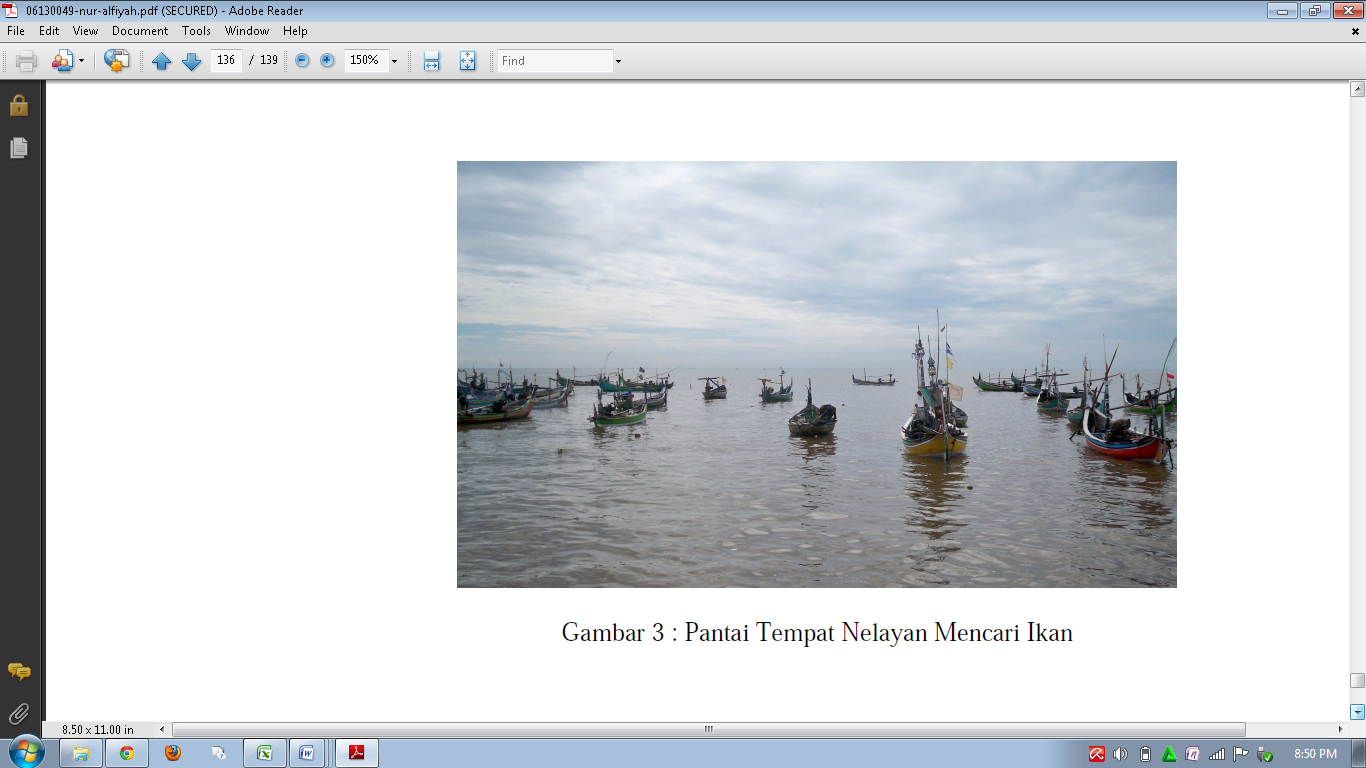 Gambar 2. Beberapa Perahu Nelayan 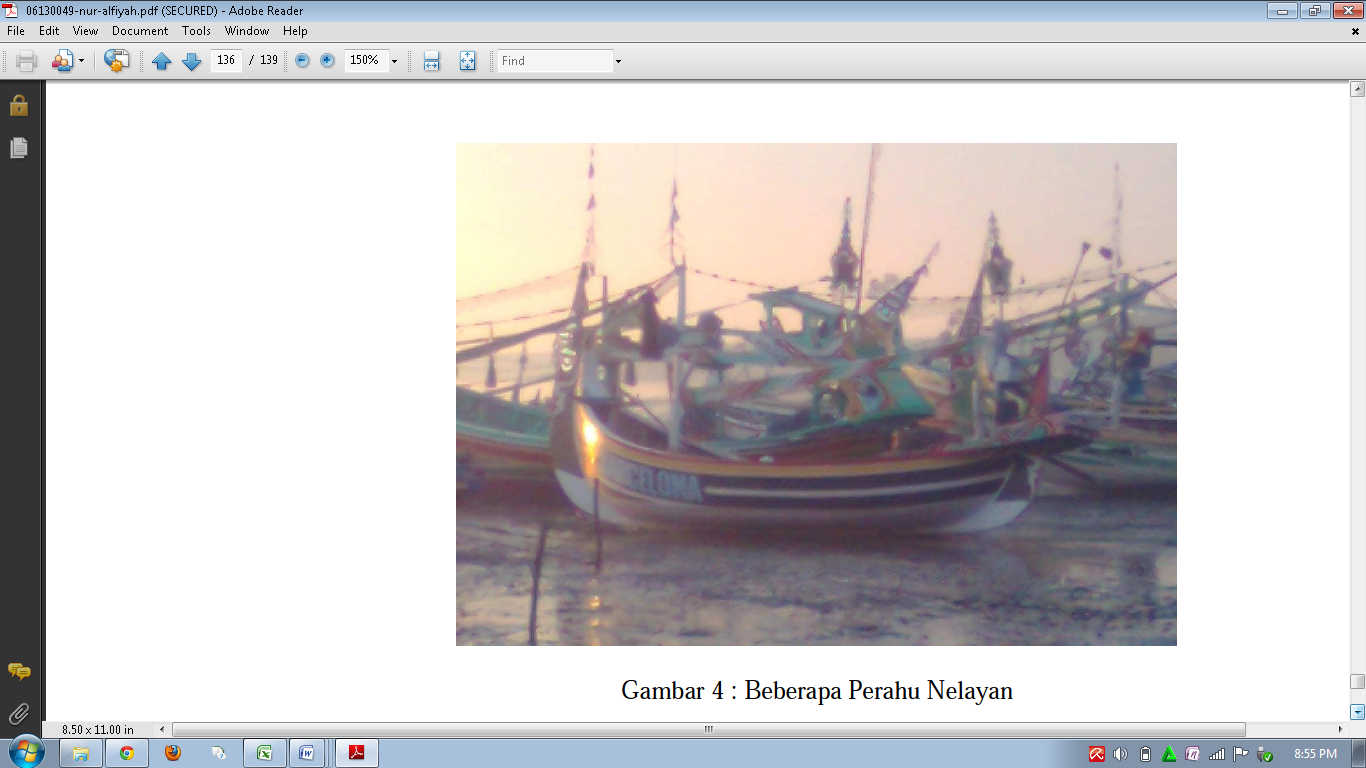 Gambar 3 Tempat Istri Nelayan Menjual Hasil Tangkapan Ikan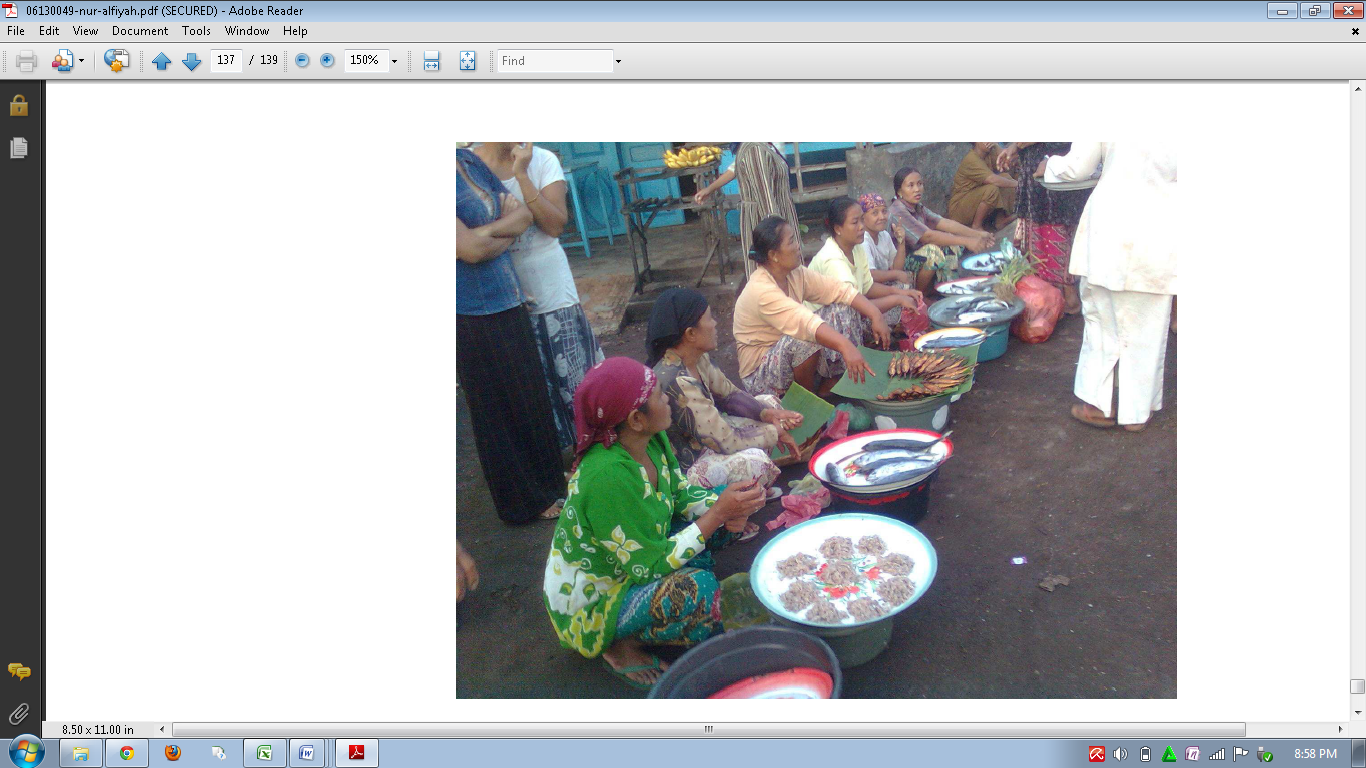 Gambar 4  Wawancara dengan orang nelayan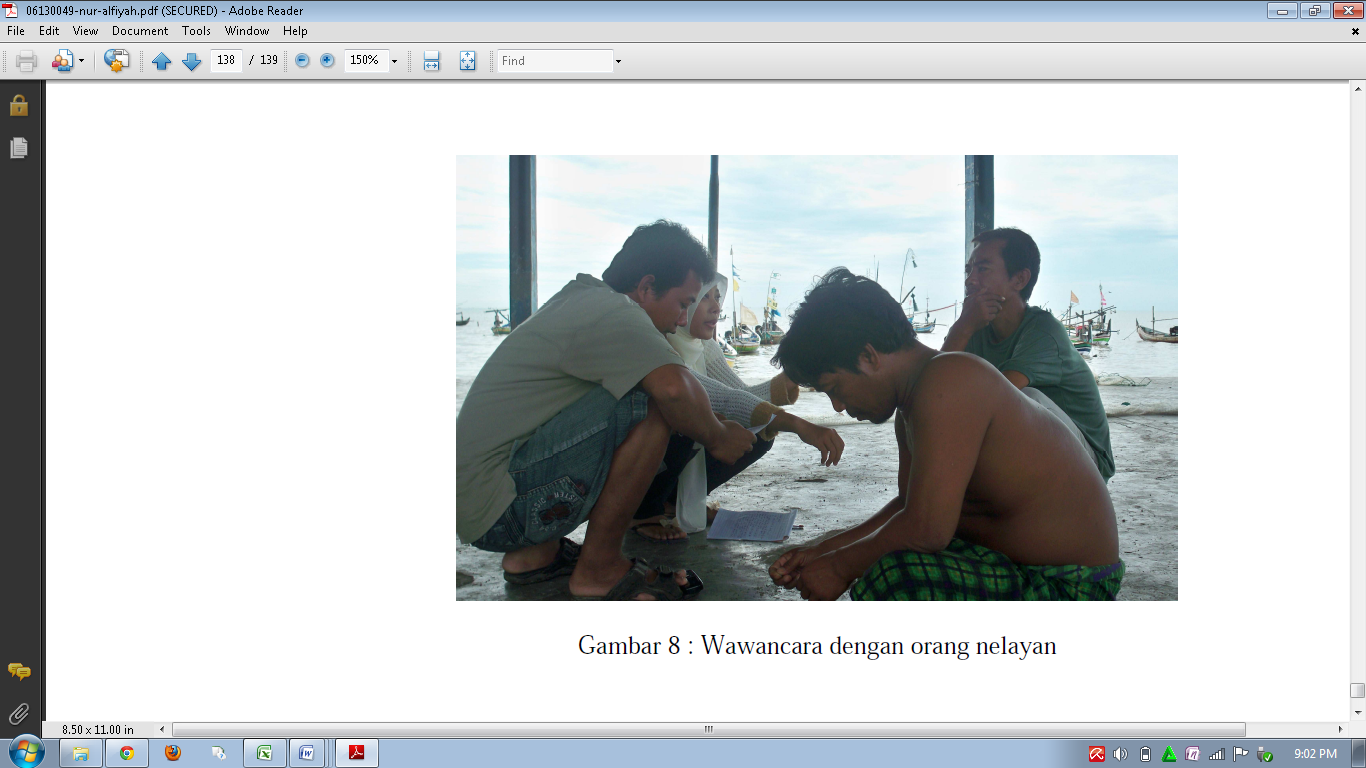      Variabel      Indikator       Deskriptor        Sumber data                Partisipasi orang tua terhadap motivasi belajar anakPerhatianTerhadap Anak Pemenuhan Kebutuhan Anak--Memotipasi anak untuk sekolah-Memotipasi anak belajar-Membantu PR Anak-Menyiapkan pembeli buku-Menyiapkan uang pembayaran SPP-Menyiapkan pakaian sekolah-Menyiapkan uang transporApakah saudara senang tiasa    memberi motivasi kepada anak untuk sekolah? Apakah saudara selalu memotovasi anak untuk belajar?Apakah saudara selalu membantu anak mengerjakan PRnya?Apakah saudara menyiapkan uang untuk membeli buku-buku pelajaran bagi anaknya?Apakah saudara menyiapkan uang untuk pembayaran SPP?Apakah saudara menyiapkan pakaian seragam bagi anaknya?Apakah saudara memberi anaknya uang transpor tiap hari untuk pergi kesekolah?